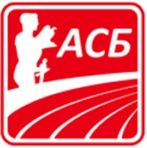 Атлетски Савез Београда69. УЛИЧНА ТРКА ГРАДА БЕОГРАДА17.10.2021. године, Београд, ТеразијеСТАРТНА ЛИСТА AШ Ц (девојчице) 200m - 19:25AШ Ц (дечаци) 200m – 19:30AШ Б (девојчице) 400m – 19:35AШ Б (дечаци) 400m - 19:40AШ А (девојчице) 400m - 19:45AШ А (дечаци) 400m - 19:50Млађе пионирке, 1000m - 20:00Старије пионирке,  1000m - 20:00Млађи пионири, 1000m - 20:10Старији пионири,  1000m - 20:10Млађе јуниорке, 3000m - 20:20Старије јуниорке, 3000m – 20:20Млађи јуниори, 3000m - 20:35Старији јуниори, 3000m – 20:35Сениорке, 5000m – 20:50Сениори, 5000m – 20:50Р.Б.ст.бр.презиме и имегодклубрезултатпласман1.Јевић Ружица2015.05.11МЛД2.Милошевић Даница2014.01.01МЛД3.Маринковић Искра2014.04.15МЛД4.Милашиновић Елена2015.03.31МЛД5.Трубинт Николина2014ЦЗБ6.Матуновић Марија2014ЦЗБ7.Јочовић Срна2014ЦЗБ8.Љубеновић Александра2014ЦЗБ9.Главинић Мања2014ЦЗБ10.Ђорић Дина2014ЦЗБ11.Поповски Мила2015ЦЗБ12.Velousis Evangelina2015ЦЗБ13.Новак Тара2015ЦЗБ14.Трзин Круна2015ЦЗБ15.Митић Мила2016ЦЗБ16.Новковић Сара2016ЦЗБ17.Зец Теодора2016ЦЗБ18.Кирби Ема2016ЦЗБ19.Сајевић Александра2016ЦЗБ20.Кризманић Гала2014П4521.Џодан Ана2014П4522.Вукомановић Лена2014П4523.Јањушевић Сара2014П4524.Бабић Нина2014П4525.Николић Савка2015П4526.Бенчић Софија2015П4527.Филиповић Стефанија2017П4528.Вукајлов Јована2015СОП29.Радојевић Уна2014.11.25ТКБ30.Драгићевић Лара2014ТКБ31.Стошић Ивона2014.09.06ТКБ32.Томић Николина2015.ТКБ33.Николић Тара2014МЛЗ34.Којић Ива2014МЛЗ35.Милошевић Сташа2015МЛЗ36.37.38.Р.Б.ст.бр.презиме и имегодклубрезултатпласман1.Раденковић Јаков2015СМД2.Јевтић Стефан2014СМД3.Јовановић Лука2014.05.13МЛД4.Јелић Никша2014ЦЗБ5.Животић Стефан 2014ЦЗБ6.Цветићанин Наум2014ЦЗБ7.Мрвошевић Огњен2014ЦЗБ8.Станојевић Милутин 2014ЦЗБ9.Паноски Душан2014ЦЗБ10.Марић Луковић Нестор2014ЦЗБ11.Сретеновић Борис2014ЦЗБ12.Животић Урош2015ЦЗБ13.Бургунд Андреј2015ЦЗБ14.Варат Андреј2015ЦЗБ15.Антанасијевић Теодор2015ЦЗБ16.Андрић Милан2015ЦЗБ17.Ђокић Лука2015ЦЗБ18.Ковачевић Кристијан2015ЦЗБ19.Бранковић Максим 2016ЦЗБ20.Зец Петар2016ЦЗБ21.Перовић Андреј2016ЦЗБ22.Барбић Лазар2014.01.21ЈСУ23.Стојковић Алекса2015П4524.Костић Живан2015П4525.Марјановић Коста2015П4526.Вукићевић Вук2015П4527.Трњинић Марко2016П4528.Мандал Реља2016П4529.Мандал Тадија2017П4530.Тољагић Душан2014.06.03ТКБ31.Џуловић Урош2014ТКБ32.Кљајић Филип2015ТКБ33.Мехмед Мусовић2014НОП34.Јерковић Филип2014МЛЗ35.Штрк Илија2014МЛЗ36.37.38.39.40.Р.Б.ст.бр.презиме и имегодклубрезултатпласман1.Михаиловић Лена2013.02.25МЛД2.Кнежевић Марија2012МЛД3.Јочовић Зое2013ЦЗБ4.Булатовић Наталија2013.01.16ЈСУ5.Миленковић Сенка2012.04.11ЛАЗ6.Николић Анастасија2012П457.Перишић Ива2012П458.Миловановић Неда2012П459.Грубјешић Ања2012П4510.Медхат Магдалена2013П4511.Филиповић Сара2013П4512.Илић Наталија2013П4513.Вукићевић Лола2013П4514.Милованов Милана2012СОП15.Цветковић Тина2013СОП16.Радојевић Миа2012.03.06ТКБ17.Тољагић Андреа2012.05.15ТКБ18.Васиљевић Дариа2012.05.18ТКБ19.Џуловић Теодора2012.ТКБ20.Томашевић Лена2012.09.26ТКБ21.Јованчић Хелена2013.05.01ТКБ22.Јерковић Кристина2012МЛЗ23.Петровић Дуња2012МЛЗ24.Шево Кристина2012МЛЗ25.26.27.28.29.30.31.32.33.34.35.36.37.38.39.40.Р.Б.ст.бр.презиме и имегодклубрезултатпласман1.Раденковић Тадија2013СМД2.Тасић Василије2012СМД3.Јевић Милорад2012.11.28МЛД4.Минић Матеј2013ЦЗБ5.Марковић Тадија2012НБГ6.Миладиновић Матеја2013НБГ7.Матић Вељко2012НБГ8.Кристо Адел2012П459.Максимовић Војин2012П4510.Живановић Лука2012П4511.Петровић Душан2013П4512.Милошевић Андреј2013П4513.Нововић Стефан2013П4514.Павловић Михаило2013П4515.Стојанов Коста2013СОП16.Вучковић Андреј2012ТКБ17.Караванић Вељко2012.06.12ТКБ18.Драгићевић Андреј2012.10.17ТКБ19.Ћиров Огњен2013.01.18ТКБ20.Добриковић Лав2012.ТКБ21.Луковић Давид2012.ТКБ22.Мусовић Саид2012.НОП23.Јанус Вукан2012.МЛЗ24.Дробњаковић Урош2013МЛЗ25.26.27.28.29.30.31.32.33.34.35.36.37.38.39.40.Р.Б.ст.бр.презиме и имегодклубрезултатпласман1.Спасојевић Лана2010.05.24МЛД2.Милошевић Нађа2010.05.03МЛД3.Јовановић Милица2010.02.06МЛД4.Павловић Невена2010.07.15МЛД5.Степић Сара2011МЛД6.Драмићанин Лана2011.04.16ЦЈБ7.Василић Петра2010.08.13ЦЗБ8.Гагић Тара2010.07.20ЦЗБ9.Мркела Ксенија2010.08.06ДИП10.Грујић Јана2010.08.15ДИП11.Марић Нађа2010ПБГ12.Бабић Јана2010ПБГ13.Ђурђевић Нина2011ПБГ14.Црвеница Ивана2010ПБГ15.Аћимовић Катарина2011ПБГ16.Павловић Мина2010ПБГ17.Танасијевић Теа2011ПБГ18.Бабић Уна2011ПБГ19.Цветковић Нина2011СОП20.Шарчев Хелена2011.03.28ТКБ21.Величковић Милијана2011.09.22ТКБ22.Крупниковић Милица2011.07.20ТЈБ23.Величковић Нина2010.08.26ТЈБ24.Војновић Оливера2010.04.10ТЈБ25.Мусовић Саида2010НОП26.Богућанин Умеја2010НОП27.Мекић Медина2010НОП28.Новаковић Николина2010МЛЗ29.Петровић Даница2010МЛЗ30.31.32.33.34.35.36.37.38.39.40.Р.Б.ст.бр.презиме и имегодклубрезултатпласман1.Раденковић Андрија2011СМД2.Михаиловић Душан2010.02.10МЛД3.Јанковић Павле2011.05.10МЛД4.Иванковић Павле2011.03.08ЛАЗ5.Гајић Давид2010.05.06ЛАЗ6.Мијатовић Виктор2010ПБГ7.Симеуновић Давид2011ПБГ8.Перишић Миша2010ПБГ9.Нововић Владан2010ПБГ10.Павловић Петар2011ПБГ11.Чатлајић Лазар2011СОП12.Поледица Филип2011СОП13.Михајловић Аљоша2011.09.17ТКБ14.Цвјетићанин Лука2011.08.07ТКБ15.Рајачић Вук2011ТКБ16.Бошњак Богдан 2011.04.27ТЈБ17.Димић Стефан 2010.01.14ТЈБ18.Димнић Никола 2010.08.28ТЈБ19.Глишић Алекса2010.07.22ТЈБ20.Каличанин Урош2010.05.02ТЈБ21.Пуповац Лазар2010.01.02ТЈБ22.Стојиљковић Лазар2010.05.14ТЈБ23.Каид Коча2010НОП24.Митровић Михајло2010МЛЗ25.Дробњаковић Милош2010МЛЗ26.27.28.29.30.31.32.33.34.35.36.37.38.39.40.Р.Б.ст.бр.презиме и имегодклубрезултатпласман1.1Радоњић Лена2009.12.08МЛД2.2Алексић Нина2009.09.08МЛД3.3Милојкић Маша2008.02.11МЛД4.4Драмићанин Маша2009.06.11ЦЈБ5.5Ковач Ема2008.01.15АтлетикБијељина6.6Вучковић Тара2008.02.25ЦЗБ7.7Рајић Јана2008.09.05ЦЗБ8.8Васић Маша2009.04.05ЛАЗ9.9Арсенијевић Нађа2009.07.17ЛАЗ10.10Милошевић Миа2008.02.02ЛАЗ11.11Станковић Дуња2008ПБГ12.12Џодан Марија2009ПБГ13.13Кризманић Маша2009ПБГ14.14Терзић Софија2009ПБГ15.15Перишић Ена2009ПБГ16.16Лечић Тара2008ПБГ17.17Вукомановић Јована2008ПБГ18.18Уремовић Барбара2009ПБГ19.19Бркић Софија2008ПБГ20.20Јовановић Тијана2008ПБГ21.21Несторовић Анђелија2008ПБГ22.22Трифуновић Калина2008ПБГ23.23Аћимовић Теодора2008ПБГ24.24Грубјешић Андреа2009ПБГ25.25Димитијевић  Петра        2009ПРЗ26.26Антонић Теодора2009ПРЗ27.27Цвејић  Нина2009ПРЗ28.28Љубојевић  Милица2009ПРЗ29.29Трбојевић  Маша2008ПРЗ30.30Антић  Елена2008ПРЗ31.31Прсојевић  Зорка2008ПРЗ32.32Васиљковић Тара2008.10.27ТКБ33.33Голубовић Невена2008.09.25ТКБ34.34Каличанин Зариа2008.07.26ТЈБ35.35Павловић Мона2009.01.19ТЈБ36.36Петровић Лара2009.01.01ТЈБ37.37Зорица Тијана2009.03.23ТЈБ38.38Зорић Јелица2008МЛЗ39.39Недељковић Лана2008МЛЗ40.40Коврлија Ана2008МЛЗ41.41Милошевић Јована2008МЛЗ42.42Јокић Ана2008МЛЗ43.Р.Б.ст.бр.презиме и имегодклубрезултатпласман1.43Марић Сања2006.10.12ДИП2.44Белаћевић Мина2007.12.10ЛАЗ3.45Белаћевић Ена2007.12.10ЛАЗ4.46Стојковић Ања 2006ПБГ5.47Маглић Нина2007ПБГ6.48Аћимовић Ана2007ПБГ7.49Стајин Андреа2007-10-29СОП8.50Гасенбергер Кристина2007-05-13СОП9.51Чугаљ Дуња2006МЛЗ10.52Павловић Ања2006МЛЗ11.53Станковић Олга2006МЛЗ12.13.14.15.16.17.18.19.20.21.22.23.24.25.26.27.28.29.30.31.32.33.34.35.36.37.38.39.40.Р.Б.ст.бр.презиме и имегодклубрезултатпласман1.54Јанковић Михаило2008.01.10ЛАЗ2.55Црвеница Данило2008ПБГ3.56Килибарда Вук2008ПБГ4.57Ковачевић Стефан2009ПБГ5.58Попов  Огњен 2009ПРЗ6.59Бајин  Алекса 2009ПРЗ7.60Радивојков  Андреј2008ПРЗ8.61Никодијевић Душко2008.01.28ТКБ9.62Острогонац Димитрије2009.06.12ТКБ10.63Радовановић Алекса2008.04.22ТКБ11.64Томашевић Матија2009.09.29ТКБ12.65Шарчев Стефан2008.10.25ТКБ13.66Бошњак Душан 2008.01.23ТЈБ14.67Ђурђевић Лазар2009.01.28ТЈБ15.68Голубовић Ђорђе2008.11.18ТЈБ16.69Јарић Михајло2008.05.12ТЈБ17.70Коларевић Петар2008.07.04ТЈБ18.71Раденковић Јован2009.07.07ЦЗБ19.72Пепић Василије2008МЛЗ20.73Јанковић Милош2009МЛЗ21.22.23.24.25.26.27.28.29.30.31.32.33.34.35.36.37.38.39.40.Р.Б.ст.бр.презиме и имегодклубрезултатпласман1.74Куновац Ђорђе2007-02-06БАК2.75Арсенијевић Никола2006.08.03ЛАЗ3.76Станишић Ново Лука2006.04.18ЛАЗ4.77Бошковић Лука2006.07.06ТЈБ5.78Брадашевић Лука2006.12.02ТЈБ6.79Дедијер Ђорђе2006ТЈБ7.80Добросављевић Јован2007.11.16ТЈБ8.81Марковић Лука2006.06.10ТЈБ9.82Марковић Милан2006.05.23ТЈБ10.83Миљковић Јован2006.08.02ТЈБ11.84Раденковић Сава2007.04.15ЦЗБ12.85Шеварлић Реља2007МЛЗ13.86Јелић Дамјан2007МЛЗ14.15.16.17.18.19.20.21.22.23.24.25.26.27.28.29.30.31.32.33.34.35.36.37.38.39.40.Р.Б.ст.бр.презиме и имегодклубрезултатпласманбод.1.87Шћекић Селена2005.11.12ЦЈБ2.88Стојановић Теодора2005-12-14БАК3.89Лазовић Теодора2005-11-03БАК4.90Тодоровић Ана2004-11-09БАК5.91Томашевић Милица2004.05.28ЦЗБ6.92Ђорђевић Тијана2004.11.25ЛАЗ7.93Стошић Ирена2005.11.16ЛАЗ8.94Васић Анђелика2005.03.15ЛАЗ9.95Васић Ива2007.08.21ЛАЗ10.96Павић Ања2005МЛЗ11.97Пилиповић Милица2005МЛЗ12.98Николић Кристина2004МЛЗ13.14.15.16.17.18.19.20.21.22.23.24.25.26.27.28.29.30.31.32.33.34.35.36.37.38.39.40.Р.Б.ст.бр.презиме и имегодклубрезултатпласманбод.1.99Рајишић Дуња2003-06-01БАК2.100Гладић Јована 2003ПРЗ3.101Станковић Софија2003МЛЗ4.102Милорадовић Јована2003МЛЗ5.6.7.8.9.10.11.12.13.14.15.16.17.18.19.20.21.22.23.24.25.26.27.28.29.30.31.32.33.34.35.36.37.38.39.40.Р.Б.ст.бр.презиме и имегодклубрезултатпласманбод.1.103Никетић Жарко2007ПБГ2.104Џодан Павле2006ПБГ3.105Спасојевић Милош2005МЛЗ4.106Стојанов Арсеније2005МЛЗ5.6.7.8.9.10.11.12.13.14.15.16.17.18.19.20.21.22.23.24.25.26.27.28.29.30.31.32.33.34.35.36.37.38.39.40.Р.Б.ст.бр.презиме и имегодклубрезултатпласманбод.1.107Видаковић Урош2003-10-10БАК2.108Недељковић Филип2003.05.01ЛАЗ3.109Миљковић Саша2002.10.18ТКМ4.110Симијановић Константин2003МЛЗ5.111Богнер Филип2004МЛЗ6.112Машић Алекса2003ПРИ7.8.9.10.11.12.13.14.15.16.17.18.19.20.21.22.23.24.25.26.27.28.29.30.31.32.33.34.35.36.37.38.39.40.Р.Б.ст.бр.презиме и имегодклубрезултатпласман1.113Стевановић Јована1997.02.22ЦЈБ2.114Милосављевић Катарина2000.09.11ЦЗБ3.115Секулић Исидора2001.12.16ЦЗБ4.116Грујић Наталија2006.03.22ЦЗБ5.117Стаменковић Слађана1996.06.24ЦЗБ6.118Костадиновић Александра 1990.12.18ССМ7.119Ђурђевић Анђелка1976.07.21ТЈБ8.9.10.11.12.13.14.15.16.17.18.19.20.21.22.23.24.25.26.27.28.29.30.31.32.33.34.35.36.37.38.39.40.Р.Б.ст.бр.презиме и имегодклубрезултатпласман1.120Милановић Филип1994.03.01ЦЗБ2.121Нићифоровић Вељко1996.02.02ЛАЗ3.122Петковић Алекса2001.11.25ЛАЗ4.123Баначанин Симон 2001ПРЗ5.124Станковић Филип1998-06-10СОП6.125Мауна Мирко2001.03.25ССМ7.8.9.10.11.12.13.14.15.16.17.18.19.20.21.22.23.24.25.26.27.28.29.30.31.32.33.34.35.36.37,38.39.40.